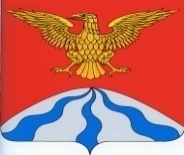 АДМИНИСТРАЦИЯ  МУНИЦИПАЛЬНОГО  ОБРАЗОВАНИЯ«ХОЛМ-ЖИРКОВСКИЙ   РАЙОН»  СМОЛЕНСКОЙ   ОБЛАСТИП О С Т А Н О В Л Е Н И Еот  28.04.2018 № 220В соответствии с Федеральным законом от 27.07.2010 № 210-ФЗ «Об организации предоставления государственных и муниципальных услуг», Администрация муниципального образования «Холм-Жирковский район» Смоленской областип о с т а н о в л я е т:Дополнить перечень муниципальных услуг (функций), предоставляемых (осуществляемых) на территории муниципального образования «Холм-Жирковский район» Смоленской области, утверждённый постановлением Администрации муниципального образования «Холм-Жирковский район» Смоленской области от 25.01.2018 № 39 (в ред. постановлений от 08.02.2018 № 96, от 12.03.2018 № 138, от 23.04.2018 № 213), пунктами 91.1, 91.2 следующего содержания:Настоящее постановление вступает в силу после дня подписания.Глава муниципального образования«Холм-Жирковский район»Смоленской области                                                                        О.П. МакаровО внесении дополнений в постановление Администрации муниципального образования «Холм-Жирковский район» Смоленской области от 25.01.2018 № 39 (в ред. постановлений от 08.02.2018 № 96, от 12.03.2018 № 138, от 23.04.2018 № 213)91.1Приватизация жилищного фонда, расположенного на территории Канютинского сельского поселения Холм-Жирковского района Смоленской областибесплатноАдминистративный регламент, утверждённый постановлением Администрации Канютинского сельского поселения Холм-Жирковского района Смоленской области от 12.04.2018 № 12Администрация Канютинского сельского поселения Холм-Жирковского района Смоленской области91.2Предоставление информации об объектах учёта, содержащихся в реестре муниципальной собственности Канютинского сельского поселения Холм-Жирковского района Смоленской областибесплатноАдминистративный регламент, утверждённый постановлением Администрации Канютинского сельского поселения Холм-Жирковского района Смоленской области от 12.04.2018 № 13Администрация Канютинского сельского поселения Холм-Жирковского района Смоленской области